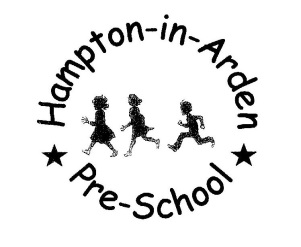 Hampton-in-Arden PreschoolEnquiry FormName:	.........................................................................................................................................Address: ..............................................................................................................................................................................................................................................................................................................................................................................................................................................Post code:  .................................................	Tel. No.  ...............................................................Email:  .........................................................................................................................................Child’s Name:   ............................................................................................................................Date of birth:  .............................................................................................................................Which days do you require? (* min of 2 days per week)Monday Tuesday       Wednesday       Thursday        Friday  When are you looking to start? ..................................................................................................Where did you hear about Hampton-in-Arden Preschool?  ..............................................................................................................................................................................................................................................................................................................................................................Thank you!